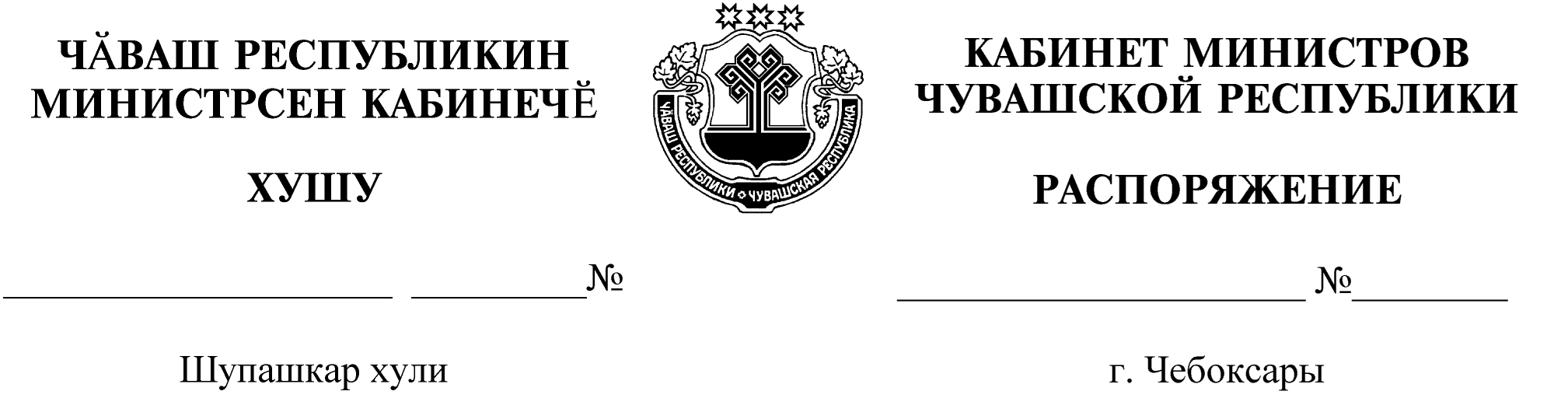 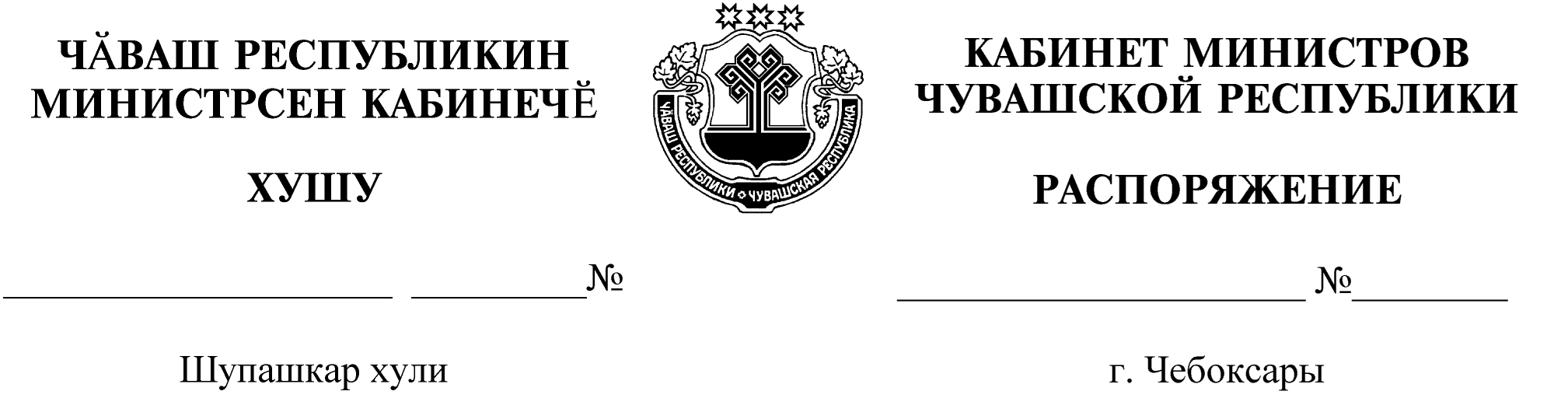 	Освободить Павлова Олега Евгеньевича от должности заместителя председателя Государственного комитета Чувашской Республики по делам гражданской обороны и чрезвычайным ситуациям в связи с выходом на государственную пенсию.Председатель Кабинета Министров         Чувашской Республики                                                                     О.Николаев